APPLICATION FOR ADMISSION TO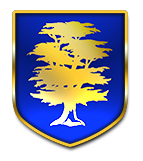 BEARWOOD PRIMARY SCHOOLNURSERY Bearwood Road, Sindlesham, Wokingham, RG41 5BB Tel: 0118 9784628Email: admin@bearwood-pri.wokingham.sch.ukPLEASE ENCLOSE A COPY OF YOUR CHILD’S BIRTH CERTIFICATESurname:Surname:Surname:First Name:First Name:Gender: M/FDate of Birth:Date of Birth:Date of Birth:Date of Birth:Address:Post Code:Address:Post Code:Address:Post Code:Address:Post Code:Address:Post Code:Home Telephone:Home Telephone:Mobile Telephone:Mobile Telephone:Email Address:Email Address:Mother’s name and title:Mother’s name and title:Miss/Ms/MrsMiss/Ms/MrsMiss/Ms/MrsFather’s name and title:Father’s name and title:MrMrMrNames of brothers/sisters                      Date of BirthNames of brothers/sisters                      Date of BirthNames of brothers/sisters                      Date of BirthNames of brothers/sisters                      Date of BirthNames of brothers/sisters             Date of BirthPlease indicate whether you would prefer:5 x Morning sessions (8.45 - 11.45am)5 x Afternoon sessions (12.15 - 3.15pm)5 x all day 30 hours (8.45am – 3.15pm) Lunch club 11.45am – 12.15pm £3 per session (provide own lunchbox)Please note that we cannot guarantee to honour your preference.Please state which other settings (if any) you have applied to:Please indicate whether you would prefer:5 x Morning sessions (8.45 - 11.45am)5 x Afternoon sessions (12.15 - 3.15pm)5 x all day 30 hours (8.45am – 3.15pm) Lunch club 11.45am – 12.15pm £3 per session (provide own lunchbox)Please note that we cannot guarantee to honour your preference.Please state which other settings (if any) you have applied to:Please indicate whether you would prefer:5 x Morning sessions (8.45 - 11.45am)5 x Afternoon sessions (12.15 - 3.15pm)5 x all day 30 hours (8.45am – 3.15pm) Lunch club 11.45am – 12.15pm £3 per session (provide own lunchbox)Please note that we cannot guarantee to honour your preference.Please state which other settings (if any) you have applied to:MEDICAL INFORMATIONMEDICAL INFORMATIONMEDICAL INFORMATIONPlease state any medical/special needs your child may have that you wish the school to be aware of.Please state any medical/special needs your child may have that you wish the school to be aware of.Please state any medical/special needs your child may have that you wish the school to be aware of.For office use onlyFor office use onlyFor office use onlyBirth certificate seen by:Session offered: am/pmHome visit date:Start Date: